关于汞的水俣公约缔约方大会第二次会议2018年11月19日至23日，日内瓦临时议程会议开幕。组织事项：为闭会期间和缔约方大会第三次会议选举主席团成员；通过议程；工作安排。缔约方大会的议事规则。关于缔约方大会第二次会议与会代表全权证书的报告。供缔约方大会审议或采取行动的事项：释放；汞废物以外的汞的无害环境临时储存；汞废物，特别是审议相关阈值；关于污染场地管理的指导意见；财务机制的运作：（一）全球环境基金；（二）支持能力建设和技术援助的专门国际方案；能力建设、技术援助和技术转让；履行与遵约委员会；与世界卫生组织和国际劳工组织开展合作；成效评估；财务细则；秘书处；露天焚烧废物导致的汞排放。工作方案和预算。缔约方大会第三次会议的日期和地点。其他事项。通过报告。会议闭幕。联合国MCUNEP/MC/COP.2/1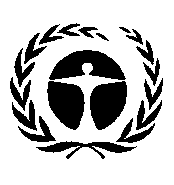 联合国环境规划署Distr.: General
8 June 2018ChineseOriginal: English